НАЦІОНАЛЬНА АКАДЕМІЯ НАУК УКРАЇНИІНСТИТУТ МОЛЕКУЛЯРНОЇ БІОЛОГІЇ І ГЕНЕТИКИОСВІТНЬО-НАУКОВА ПРОГРАМА ПІДГОТОВКИДОКТОРІВ ФІЛОСОФІЇв аспірантурі Інституту молекулярної біології і генетики НАН Україниза спеціальністю 091 - БіологіяГалузь науки - 09 БіологіяОбсяг освітньої складової програми - 46 кредитів ЄКТСТермін навчання - 4 рокиФорма навчання - очна (денна, вечірня), заочнаЗміст1. Загальна характеристика освітньо-наукової програми підготовки докторів філософії………………………………………………………………...42. Мета і завдання освітньо-наукової програми………………………...………43. Обсяги та зміст освітньо-наукової програми……………………...………….54. Науково-дослідна робота здобувача…………………………………………..75. Навчально-педагогічна практика………………………………………………86. Форми контрольних заходів та підсумкової атестації ……………………….96.1. Проміжна атестація …………………………………………………………..106.2. Підсумкова атестація………………………………………………………….117. Загальні та фахові компетентності випускників аспірантури……………......128. Результати навчання за ОНП підготовки докторів філософії за спеціальністю 091 – «Біологія» ………………………………………………......139. Матеріально-технічне забезпечення освітньо-наукової програми ……….....1710. Кадрове забезпечення освітньо-наукової програми…………………….…...18Додатки:Додаток А. Навчальний план підготовки докторів філософії в галузі 09 Біологія за спеціальністю 091 – «Біологія».Додаток Б. Структурно-логічна схема підготовки докторів філософії за ОНП у ІМБГ НАН України за спеціальністю 091 – «Біологія».Додаток В. Розклад виконання індивідуальних навчальних планів здобувачів за ОНП підготовки докторів філософії в аспірантурі Інституту молекулярної біології і генетики НАН України за спеціальністю 091 «Біологія»Додаток Г. Відповідність програмних результатів навчання загальним та фаховим компетентностям, набутим протягом навчання у аспірантурі за спеціальністю 091 – «Біологія».Додаток Д. Основні напрями наукових досліджень.1. Загальна характеристика освітньо-наукової програми підготовки докторів філософіїОсвітньо-наукова програма (ОНП) підготовки фахівців на ІІІ (освітньо-науковому) рівні вищої освіти за спеціальністю 091 - Біологія у галузі знань 09 Біологія розроблена у Інституті молекулярної біології і генетики НАН України (ІМБГ НАН України) згідно вимог чинного законодавства України в галузі вищої освіти і науки, а також потреб сучасного ринку праці. Програма передбачає підготовку фахівців освітнього рівня «Доктор філософії» в галузі біології за спеціальністю 091 – Біологія. Термін навчання за програмою в ІМБГ НАН України становить чотири роки.Програма визначає:- необхідні вимоги до рівня освіти осіб, що навчаються за цією програмою, а саме рівень теоретичних знань та практичних навичок і умінь, а також загальні та фахові компетентності, які визначають освітньо-кваліфікаційний рівень «Доктор філософії» в галузі біології за спеціальністю 091 «Біологія» та мають бути досягнуті як кінцевий результат навчання;- нормативний зміст навчання в аспірантурі Інституту молекулярної біології і генетики відповідає вимогам Національної рамки кваліфікацій для 9-го кваліфікаційного рівня, який передбачає здатність особи розв’язувати комплексні проблеми в галузі професійної та/або дослідницько-інноваційної діяльності, глибоке переосмислення наявних та створення нових цілісних знань та/або професійної практики;- перелік навчальних дисциплін, за якими здійснюється підготовка здобувачів ступеня доктора філософії в ІМБГ НАН України;- форми контрольних заходів та підсумкової атестації;- термін навчання.Успішне засвоєння здобувачами дисциплін теоретичної підготовки за ОНП, проходження ними навчально-педагогічної практики, виконання наукового дослідження та представлення його у вигляді цілісної наукової праці з подальшим успішним захистом у спеціалізованій Вченій раді є підставою для присудження наукового ступеня доктора філософії у галузі біології за спеціальністю 091 «Біологія». Список скорочень та термінівОНД – обов’язкові навчальні дисципліни;ДВІ – дисципліни вибору інституту;ДВА – дисципліни вільного вибору здобувача.2. Мета і завдання освітньо-наукової програмиМетою ОНП є підготовка на основі ступеню спеціаліста та магістра висококваліфікованих наукових та науково-педагогічних кадрів зі спеціальності «біологія», що мають кваліфікацію «доктор філософії» та здатні самостійно виконувати оригінальні наукові дослідження в галузі біології (зокрема молекулярної біології, загальної та молекулярної генетики, біохімії, біофізики, біоінформатики, біотехнології), а також проводити науково-педагогічну та науково-практичну діяльність.  Відповідно до мети, ОНП передбачає виконання наступних завдань:- забезпечити формування інтегральних, загальних та фахових компетентностей, необхідних здобувачам ступеня доктора філософії, для виконання як власних досліджень за спеціальністю 091 – «Біологія», що мають наукову новизну та практичну цінність, так і для виконання науково-педагогічної діяльності у вищих навчальних закладах;- забезпечити можливість для виконання здобувачем ступеня доктора філософії власного наукового дослідження та підготовки дисертації відповідно до вимог, що висуваються до дисертаційних робіт на здобуття наукового ступеня доктора філософії в галузі біології за спеціальністю «біологія»;- створити умови для оприлюднення та публікації проміжних та остаточних результатів власного наукового дослідження здобувача наукового ступеня доктора філософії у фахових періодичних виданнях та під час роботи наукових конференцій;- забезпечити можливості оволодіння здобувачами експериментальними методами молекулярної біології, молекулярної генетики та біотехнології, опанування нових знань щодо сучасного стану досліджень у галузі біології, а саме, структурної та фунцкціональної геноміки, протеоміки та білкової інженерії, молекулярних та клітинних біотехнологій, а також комп’ютерного моделювання та дизайну;- забезпечити можливість проходження здобувачами навчально-педагогічної практики, що передбачає підготовку здобувачів як кваліфікованих викладачів вищої школи через опанування методик викладання у закладах вищої освіти та проведення навчальних занять;- забезпечити контроль виконання здобувачем ступеня доктора філософії освітньої та наукової складових ОНП, об’єктивну оцінку результатів науково-дослідної роботи здобувача, а також їх відповідність чинним вимогам, що висуваються до дисертаційних робіт на здобуття наукового ступеня доктора філософії;- забезпечити можливість офіційного захисту дисертації здобувача наукового ступеня доктора філософії у разовій чи постійно-діючій спеціалізованій Вченій раді.3. Обсяги та зміст освітньо-наукової програмиОсвітньо-наукова програма складається з таких основних компонентів:1. Теоретична підготовка, що забезпечує набуття освітнього рівня за спеціальністю 091- «Біологія» в галузі біологія складається з таких основних типів дисциплін:  1) обов’язкові навчальні дисципліни (ОНД), що забезпечують набуття загальних знань, які необхідні для провадження науково-дослідної роботи та викладацької діяльності в закладах вищої освіти;2) дисципліни вибору інституту (ДВІ), що забезпечують високий професійний освітньо-кваліфікаційний рівень здобувачів;3) дисципліни вибору аспіранта (ДВА), що підвищать фаховий рівень здобувачів і забезпечать набуття знань, необхідних здобувачам для виконання власного наукового дослідження. 2. Навчально-педагогічна практика дозволить отримати та закріпити знання щодо викладання дисциплін зі спеціальності «біологія», її проходження є підставою для отримання додаткової кваліфікації викладача вищої школи.3. Науково-дослідна робота є центральною складовою освітньо-наукової програми підготовки доктора філософії. Вона здійснюється під керівництвом наукового керівника і полягає у проведенні самостійного оригінального наукового дослідження за обраною темою. Обсяг основних компонентів освітньо-наукової програми підготовки докторів філософії в ІМБГ НАН України складає 46 кредитів ЄКТС (1380 годин). При цьому сумарний обсяг дисциплін теоретичної підготовки становить 38 кредитів ЄКТС, які включають:1) обов’язкові навчальні дисципліни (20 кредитів ЄКТС); 2) дисципліни вибору інституту (6 кредитів ЄКТС);3) дисципліни вільного вибору здобувача (12 кредитів ЄКТС). Передбачається проходження здобувачами навчально-педагогічної практики в обсязі 8 кредитів ЄКТС. Науково-дослідна робота здобувача виконується протягом усього часу навчання у аспірантурі ІМБГ НАН України. Успішне виконання ОНП підготовки докторів філософії у ІМБГ НАН України завершується написанням дисертаційної роботи та поданням її до спеціалізованої Вченої ради.Обсяги дисциплін теоретичної та практичної підготовки із зазначенням кількості навчальних годин та кредитів ЄКТС, а також порядок їх вивчення у аспірантурі ІМБГ НАН України наведено у навчальному плані за ОНП (Додаток А) та відображено у графічному вигляді у структурно-логічній схемі (Додаток Б).Силабуси всіх дисциплін, теоретичної та практичної підготовки розміщені на сайті ІМБГ НАН України за посиланням http://www.imbg.org.ua/uk/education Здобуття наукового ступеня доктора філософії здійснюється за умови успішного виконання здобувачами освітньої та наукової складових ОНП, складання комплексного іспиту зі спеціальності та прилюдного захисту дисертаційної роботи зі спеціальності 091 – «Біологія» згідно вимог чинного законодавства.Інститут молекулярної біології і генетики НАН України, має право у встановленому порядку змінювати назви навчальних дисциплін.4. Науково-дослідна робота здобувачаНауково-дослідна робота виконується під керівництвом наукового керівника згідно обраної та затвердженої теми дисертаційного дослідження та відповідно до індивідуального плану підготовки здобувача. Науково-дослідна робота передбачає проведення у науковій установі актуальних фундаментальних та фундаментально-прикладних наукових досліджень, які мають наукову новизну та практичну значущість. Науково-дослідна робота відображається у індивідуальному плані підготовки здобувача. Розклад виконання індивідуальних навчальних планів здобувачів за ОНП підготовки докторів філософії в аспірантурі Інституту молекулярної біології і генетики НАН України за спеціальністю 091 «Біологія» наведено в Додатку В. За формування індивідуальних планів здобувачів відповідають Вчений секретар ІМБГ НАН України та наукові керівники здобувачів. Контроль виконання індивідуального плану підготовки та проведення щорічної атестації здобувачів за ОНП здійснює Вчена рада ІМБГ НАН України та керівники структурних підрозділів ІМБГ НАН України.Науково-дослідна робота здобувача полягає у проведенні оригінального наукового дослідження, апробації та оформлення його результатів у вигляді статей у фахових наукових виданнях, виступів на наукових конференціях, написання та підготовки дисертаційної роботи згідно вимог чинного законодавства та її прилюдного захисту.Науково-дослідна робота здобувача передбачає здатність самостійно вести науковий пошук та творчо підходити до розв’язання конкретних наукових завдань. Спільно з науковим керівником здобувач визначає тему дисертаційного дослідження та обгрунтовує її актуальність, визначає об’єкт і предмет наукового дослідження. Здобувач самостійно здійснює пошук наукової літератури за темою дослідження, аналізує наукові огляди та статті у фахових виданнях, вивчає основні підходи до розв’язання поставлених задач, спільно з науковим керівником формулює основні задачі наукового дослідження відповідно до поставленої мети.Відповідно до поставлених задач складається індивідуальний план роботи здобувача та обираються відповідні методи дослідження.Науково-дослідна робота є основною складовою роботи здобувача і грунтується на використанні знань та навичок, які він набуває під час вивчення основних дисциплін освітньої складової програми, та надалі застосовує їх для виконання наукової та практичної складових наукового дослідження. Здобувач аналізує та узагальнює отримані результати власного наукового дослідження, представляє їх у вигляді графіків та рисунків, порівнює отримані результати з наявними у науковій літературі результатами вітчизняних та іноземних вчених.Здобувач оформлює отримані результати за темою наукового дослідження у вигляді публікацій у вітчизняних та зарубіжних фахових виданнях, зокрема таких, що входять до міжнародних наукометричних баз даних. У випадку, якщо результати наукового дослідження є предметом винаходу, здобувач оформлює їх у вигляді патентів на винахід/на корисну модель або авторського свідоцтва. Результати наукових досліджень здобувача проходять апробацію на наукових семінарах, вітчизняних та міжнародних наукових конференціях. Результати, отримані здобувачем, і виконання ним індивідуального плану роботи обговорюються на наукових семінарах відповідних наукових підрозділів, а також протягом проміжної атестації на засіданні Вченої ради ІМБГ НАН України.Аспірант узагальнює результати дисертаційного дослідження, спільно з науковим керівником формулює висновки дисертаційної роботи, готує рукопис дисертації. За наявності рукопису дисертації, аспірант проходить попередню експертизу (попередній захист) дисертації на засіданні об’єднаного семінару кількох наукових підрозділів ІМБГ НАН України. За результатами попереднього захисту дисертація може бути рекомендована до офіційного захисту. Навчання в аспірантурі закінчується складанням комплексного іспиту зі спеціальності та прилюдним захистом дисертації в спеціалізованій вченій рад.5. Навчально-педагогічна практикаНавчально-педагогічна практика є одною з основних складових освітньої компоненти ОНП в ІМБГ НАНУ для здобуття ступеня доктора філософії, протягом якої здобувачі набувають практичні навички викладацької діяльності у вищій школі, в тому числі навички навчально-методичної роботи.Обсяг навчально-педагогічної практики становить 240 год. (8 кредитів ЄКТС) з загальної кількості 46 кредитів ЄКТС освітньої компоненти програми підготовки докторів філософії у ІМБГ НАНУ, у тому числі не менше 40 годин аудиторних (лекційних, практичних, лабораторних) занять зі студентами. Згідно навчального плану підготовки докторів філософії, практика проводиться на другому та третьому році навчання.Навчально-педагогічна практика є складовою індивідуального плану роботи здобувача. Її зміст передбачає:- відвідування лекційних, семінарських та практичних занять наукового керівника та інших викладачів ЗВО, на базі якого проводиться практика;- проведення навчально-методичної роботи (написання конспектів лекцій та інших навчально-методичних матеріалів);- проведення лабораторних, семінарських, практичних занять, та лекцій (разом з викладачем);- підготовку та проведення модульних контрольних робіт з дисциплін, що викладаються, та їх оцінювання;- участь (разом з викладачем) у підготовці та проведенні контрольних заходів (залік/іспит) з дисциплін, що читаються.Здобувач звітує про результати навчально-педагогічної практики під час щорічної (проміжної) атестації.6.  Форми контрольних заходів та підсумкової атестаціїАтестація здобувачів здійснюється відповідно до вимог чинного законодавства в галузі вищої освіти і науки. Освітньо-наукова програма підготовки докторів філософії в галузі біологіі за спеціальністю 091 – «біологія» передбачає проміжну (щорічну) та підсумкову атестацію. 6.1. Проміжна атестаціяПроміжна атестація передбачена для контролю виконання здобувачем індивідуального плану (його теоретичної, практичної та наукової складових) згідно навчального плану. Всі здобувачі, що навчаються в аспірантурі ІМБГ НАН України, зобов’язані відвідувати аудиторні заняття і проходити всі форми контролю, передбачені індивідуальним навчальним планом здобувача та навчальним планом за ОНП.Проміжна атестація теоретичної компоненти ОНП передбачає складання іспитів з дисциплін, що викладаються в ІМБГ НАН України, згідно навчального плану підготовки докторів філософії. Оцінювання відбувається за 100-бальною шкалою та національною шкалою. Обов’язковим є також складання проміжних модульних контролів з кожної дисципліни, передбачених робочими навчальними програмами дисциплін.Проміжна атестація практичної компоненти ОНП, а саме навчально-педагогічної практики у закладах вищої освіти, з якими ІМБГ НАНУ має договори про співпрацю щодо цієї діяльності, передбачає оцінювання отриманих здобувачем професійних навичок та вмінь як викладача вищої школи. Атестація здійснюється закладом вищої освіти, який має з ІМБГ НАН України підписані договори про співпрацю в цій галузі. Посадові особи закладу вищої освіти контролюють проходження здобувачем практики, виконання поставлених йому завдань та оцінюють рівень досягнутих професійних здібностей (форма оцінювання – залік, оцінюється за 100-бальною шкалою). Заклад вищої освіти надає здобувачу довідку про проходження навчально-педагогічної практики із зазначенням кількості кредитів ЄКТС та результатів складання здобувачем заліку за 100-бальною шкалою.Атестація за науково-дослідним модулем здійснюється Вченою радою ІМБГ НАН України. Атестація передбачає звітування на засіданні Вченої ради раз на рік у формі доповіді на науковій конференції. Аспіранти 2-4 років навчання звітують про виконання науково-дослідної роботи та її відповідність затвердженому індивідуальному навчальному плану. Аспіранти 1 року у зв’язку з виконанням ними освітньої складової ОНП протягом 1 року навчання звіту надають у якості звіту за 1 рік навчання у аспірантурі «Дослідницьку пропозицію», яка передбачає аналіз наявної накової літератури за темою дисертаційного дослідження, а також окреслення основних напрямків науково-дослідної роботи, визначених з урахуванням цієї літератури. За наявності отриманих власноруч експериментальних даних, вони також мають бути наведені у «Дослідницькій пропозиції».Результати науково-дослідної роботи здобувачів оцінюються колегіально Вченою радою ІМБГ НАН України, яка об’єктивно та всебічно аналізує якість та ефективність виконання здобувачами роботи за звітний період та дає рекомендації здобувачам щодо подальшого виконання експериментальної роботи та розв’язання можливих проблем, а також контролює дотримання здобувачами графіку роботи, наведеного у індивідуальному плані.Якщо аспірант не виконує індивідуальний план в освітній складовій, кафедра біології ІМБГ НАН України за результатом семестрового контролю порушує питання про відрахування із аспірантури у міжатестаційний період.Аспірант, що не пройшов проміжну атестацію, відраховується із аспірантури за поданням Вченої ради Інституту молекулярної біології і генетики НАН України. 6.2. Підсумкова атестаціяПідсумкова атестація спрямована на оцінювання рівня підготовки випускників за теоретичною, практичною та науково-дослідною складовими ОНП підготовки докторів філософії та встановлення його відповідності вимогам, що висуваються до здобувачів відповідного наукового ступеня за спеціальністю 091 «Біологія». Підсумкова атестація передбачає складання комплексного іспиту зі спеціальності 091 «Біологія». Оцінювання здійснюється екзаменаційною комісією, склад якої та голова призначаються наказом директора Інституту молекулярної біології і генетики НАН України.Підсумкова атестація здобувачів, що повністю виконали ОНП підготовки докторів філософії за спеціальністю 091-Біологія здійснюється спеціалізованою Вченою радою, склад якої визначається чинним законодавством, на підставі публічного захисту завершеного дисертаційного дослідження. Спеціалізована Вчена рада встановлює відповідність підготовки здобувача вимогам, що висуваються до здобувачів наукового ступеня доктора філософії згідно чинного законодавства. Здобувачі, що успішно захистили дисертації на здобуття ступеня доктора філософії, отримують дипломи з інформацією про набутий освітній рівень та кваліфікацію, додаток до диплому, що є його невід’ємною складовою, і містить перелік дисциплін теоретичної та практичної підготовки з зазначенням їх обсягу у кредитах ЄКТС та отриманих здобувачем результатів.7. Загальні та фахові компетентності випускників аспірантуриЗа результатами виконання ОНП підготовки докторів філософії за спеціальністю 091 «Біологія» випускники аспірантури набувають інтегральну, загальні та фахові компетентності:Інтегральна компетентність: Здатність розв’язувати комплексні проблеми в галузі професійної та/або дослідницько-інноваційної діяльності, що передбачає глибоке переосмислення наявних та створення нових цілісних знань та/або професійної практикиЗагальні компетентності: Здатність до абстрактного мислення, аналізу та синтезу (ЗК-1)Здатність використання новітніх інформаційних і комунікаційних технологій (ЗК-2)Здатність самостійно проводити на сучасному рівні актуальні наукові дослідження (ЗК-3)Здатність до пошуку, оброблення на аналізу інформації з різних джерел (ЗК-4)Здатність генерувати нові ідеї (креативність) (ЗК-5)Здатність працювати в міжнародному науковому просторі (ЗК-6)Здатність до розробки та управління науковими проектами (ЗК-7)Здатність розвиватися, вчитися і бути сучасно навченим (ЗК-8)Здатність до окреслення та розв’язання на сучасному рівні наукових проблем (ЗК-9) Здатність діяти з соціальною відповідальністю та громадянською свідомістю (ЗК-10)Спеціальні (фахові, предметні) компетентності:Здатність застосовувати отримані знання та уміння для вирішення проблем сучасної біології (СК-1)Здатність формулювати наукову проблему та знаходити шляхи її розв’язання, формуючи робочі гіпотези досліджуваної проблеми, поряд з переосмисленням наявних та створенням нових знань (СК-2)Здатність визначати завдання біологічного дослідження та обирати адекватні методи для ефективного розв’язання конкретних науково-практичних задач у галузі біології (СК-3)Здатність самостійно проводити наукові дослідження, що ведуть до  отримання нових цілісних знань (СК-4)Здатність до адекватної інтерпретації даних, отриманих в результаті наукового дослідження, та порівняння фактів, виявлених у власних наукових дослідженнях, з сучасними концепціями, гіпотезами та теоріями (СК-5)Поглиблене знання і розуміння у конкретній галузі біології (СК-6)Здатність ефективно спілкуватися з широкою науковою спільнотою (СК-7)Розуміння етичних аспектів наукової діяльності в галузі біології (СК-8)Здатність розвивати особисте відчуття відповідальності за отримані в ході наукової діяльності результати (СК-9)Здатність представляти результати власного дослідження широкому загалу фахівців та нефахівців; спроможність працювати у міждисциплінарній команді (СК-10)8. Результати навчання за ОНП підготовки докторів філософії за спеціальністю 091 – «Біологія»Згідно Закону України «Про вищу освіту» результати навчання здобувачів вищої освіти ступеня доктора філософії визначаються: набутими теоретичними знаннями, уміннями, навичками та іншими компетентностями, достатніми для продукування нових ідей, розв’язання комплексу проблем у галузі професійної та (або) дослідницької діяльності; опануванням методології наукової та педагогічної діяльності; виконанням власного наукового дослідження, результати якого мають наукову новизну, теоретичне та практичне значення. Результати навчання за ОНП підготовки докторів філософії за спеціальністю 091 – «Біологія» наведено у таблиці 1. Відповідність програмних результатів навчання загальним та фаховим компетентностям, набутим протягом навчання у аспірантурі за спеціальністю 091 – «Біологія» проілюстрована у Додатку Г. Основні напрями наукових досліджень здобувачів відповідають пріорітетним напрямкам сучасної біології та тематиці робіт структурних підрозділів ІМБГ НАН України (Додаток Д). Таблиця 1Результати навчання за ОНП підготовки докторів філософії за спеціальністю 091 – «Біологія»9. Матеріально-технічне забезпечення освітньо-наукової програмиІМБГ НАНУ має стабільне бюджетне фінансування, що дозволяє підтримувати у належному стані матеріально-технічну та соціально-побутову інфраструктуру інституту. Матеріально-технічна база повністю пристосована для підготовки здобувачів за ОНП. Приміщення навчальних, лабораторних, службових та побутових приміщень ІМБГ НАНУ відповідають санітарно-технічним нормам, що підтверджується відповідними документами. Навчальний процес в ІМБГ НАНУ належним чином забезпечений завдяки наявності бібліотеки, фонд якої укомплектований літературою з загальних питань молекулярної біології, молекулярної генетики, біохімії, мікробіології, біотехнології, комбінаторної та біоорганічної хімії, молекулярної біофізики тощо. Бібліотека налічує більше 80 тисяч примірників (документи іноземних авторів; книги; періодичні видання). Є доступ до електронних наукових баз даних Web of Science та Scopus, ресурсів порталу Springer Link. ІМБГ НАНУ укомплектований сучасним науковим обладнанням (ампліфікаторами, центрифугами, ламінарними боксами, обладнанням для імунохімічного та біосенсорного аналізу, синтезатором ДНК/РНК олігонуклеотидів, мікроскопами, комп’ютерами, мультимедійним обладнанням, тощо). На базі інституту працює Центр колективного користування обладнанням НАН України. В ІМБГ НАНУ наявна соціальна інфраструктура (гуртожитки, спортзал, їдальня, поліклініка). Відомості про матеріально-технічне, навчально-методичне та інформаційне забезпечення освітньої діяльності в ІМБГ НАН України наведено за посиланням: http://www.imbg.org.ua/uk/education/licensing. 10. Кадрове забезпечення освітньо-наукової програмиУ викладанні дисциплін зі спеціальності 091 – Біологія в ІМБГ НАНУ залучені високопрофесійні наукові співробітники, які мають науковий ступінь та вчене звання з відповідних наукових напрямів, досвід наукової та науково-педагогічної діяльності, є авторами наукових праць у провідних вітчизняних та міжнародних фахових виданнях, у тому числі у періодичних виданнях, що індексуються у вагомих міжнародних наукометричних базах даних Scopus та Web of Science, є авторами патентів України та міжнародних патентів. При відборі на конкурсні наукові посади в ІМБГ НАНУ враховується ряд критеріїв, які відповідають міжнародним стандартам.Особливістю ОНП підготовки докторів філософії в ІМБГ НАНУ є те, що аудиторні заняття за всіма дисциплінами проводяться провідними науковцями, визнаними в світі фахівцями-практиками в галузі біології. Інститут посідає 2 місце у рейтингу установ України за кількістю вчених з індексом Гірша ≥ 40; 7 місце в Рейтингу університетів і науково-дослідних інститутів за індексом Гірша; є лауреатом премії WEB OF SCIENCE AWARD UKRAINE 2018 «Найбільш продуктивна українська організація за кількістю наукових праць»; премій Scopus Awards Ukraine 2018 та «Лідер науки України 2019» (Web of Science Award 2019); 18 вчених Інституту входять у першу сотню вчених України за h-index. До викладання залучені провідні експерти в галузі біології: академік НАНУ Солдаткін О.П. - заступник голови Наукової ради Національного фонду досліджень України, професори Філоненко В.В. та Лукаш Л.Л. є членами експертної ради МОН України з атестації кадрів вищої кваліфікації, проф. Дзядевич С.В. - експерт комітету «Nanotechnologies, Advanced materials, Biotechnology, Advanced manufacturing and processing» програми «Горизонт 2020». Склад наукових та науково-педагогічних працівників, що забезпечують підготовку докторів філософії в ІМБГ НАН України наведено за посиланням: http://www.imbg.org.ua/uk/struct/Освітньо-наукова програма підготовки докторів філософії в аспірантурі Інституту молекулярної біології і генетики НАН України за спеціальністю 091 – Біологія затверджена вченою радою Інституту молекулярної біології і генетики НАН УкраїниПротокол № ____ від «___» жовтня 2021 рокуГарант освітньої програми із спеціальної (фахової) підготовки 091 БіологіяДиректорІнституту молекулярної біології і генетики НАН України,завідувач відділу ензимології білковогосинтезу, д.б.н., професор, академік НАНУ 				М.А.ТукалоЧлени проектної групи:Радник при дирекції Інституту молекулярної біології і генетики НАНУ,гол. наук. співр.Інституту молекулярної біології і генетики НАНУ, д.б.н., професор,академік НАНУ								Г.В.ЄльськаЗаступник директора з наукової роботи Інституту молекулярної біології і генетики НАНУ,завідувач відділу генетики людини Інституту молекулярної біології і генетики НАНУ,д.б.н., професор								Л.Л.ЛукашЗаступник директора з наукової роботи Інституту молекулярної біології і генетики НАНУ,д.б.н., професор							С.В.ДзядевичЗавідувач  відділу функціональної геноміки Інституту молекулярноїбіології і генетики НАНУ, д.б.н., професор, чл.-кор. НАНУ						А.В.РиндичЗавідувач лабораторії геноміки людини Інституту молекулярної біології і генетики НАНУ,д.б.н., професор							Л.А.ЛівшицьЗавідувач відділу сигнальних систем клітини Інституту молекулярної біології і генетики НАНУд.б.н., професор							В.В.ФілоненкоЗавідувач відділуструктурної і функціональноїпротеомікиІнституту молекулярної біології і генетики НАН Українид.б.н., професор							Б.С.НегруцькийЗавідувач відділу молекулярної генетики Інституту молекулярної біології і генетики НАН Українид.б.н., с.н.с.									Г.Д.ТелегєєвЗавідувач відділу синтетичнихбіорегуляторівІнституту молекулярної біології і генетики НАН Українид.х.н., с.н.с.									І.Я.ДубейЗавідувач кафедри біологіїІнституту молекулярної біології і генетики НАН Українид.б.н., с.н.с.								          Т.А.СергеєваДодаток БСтруктурно-логічна схема підготовки докторів філософії за ОНП у ІМБГ НАН України за спеціальністю 091 – «Біологія».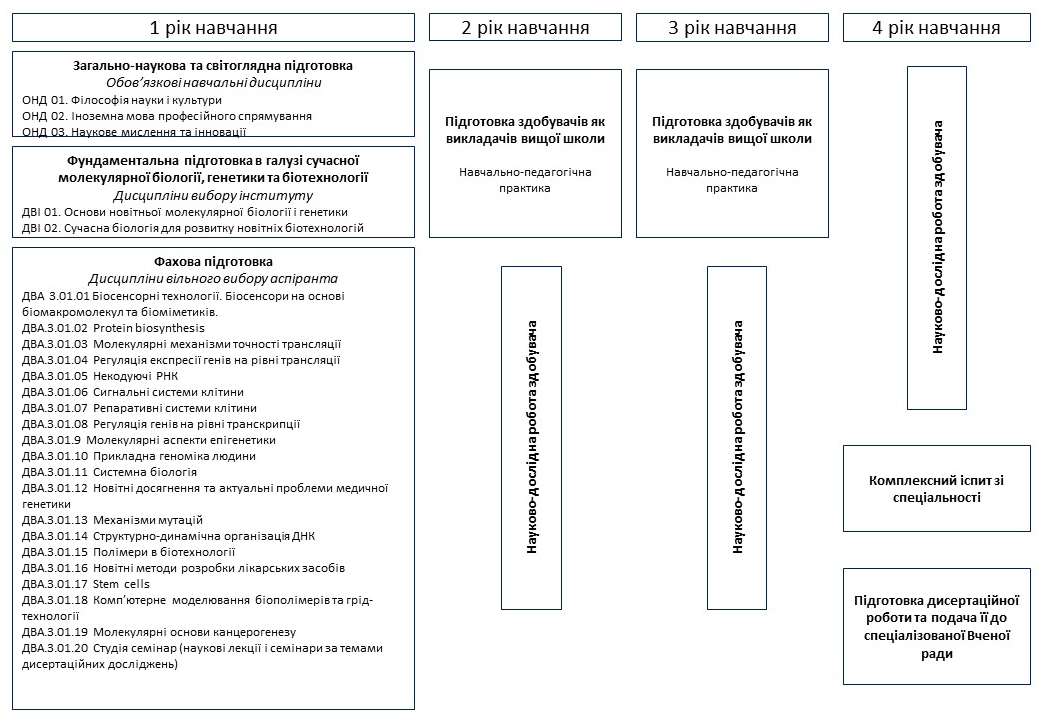 Додаток ВРозклад виконання індивідуальних навчальних планів здобувачів за ОНП підготовки докторів філософії в аспірантурі Інституту молекулярної біології і генетики НАН України за спеціальністю 091 «Біологія»Додаток ГВідповідність програмних результатів навчання загальним та фаховим компетентностям, набутим протягом навчання у аспірантурі за спеціальністю 091 – «Біологія»Додаток ДОсновні напрями наукових досліджень	Дисертаційні роботи докторів філософії за освітньо-науковою програмою "Біологія" ґрунтуються на тематиці  наукових досліджень Інституту молекулярної біології і генетики НАН України. Теми наукових робіт:«Вивчення експресії генів уродженого імунітету та їх регуляція при особливо небезпечних вірусних захворюваннях»«Визначення молекулярних процесів, задіяних у розвиткові прееклампсії, через інтеграцію даних транскриптому, протеому і метаболому в плаценті людини»«Структурно-динамічні механізми зародження спонтанних точкових мутацій в ДНК: модельне дослідженнях»«Генетичні, епігенетичні фактори та міжгеномні взаємодії в патогенезі затримки психо-моторного розвитку та карциногенезі епітеліальних пухлин людини»«Молекулярно-генетичні механізми порушень статевого розвитку людини»«Особливості функціональної активності ізоформ кінази рибосомного білка S6 (S6K1) та молекулярних механізмів її регуляції в нормі та патології»«Генетичні і фізіолого-біохімічні механізми адаптації рослин до екстремальних умов довкілля в природі та експерименті»«Структурні і функціональні дослідження факторів елонгації трансляції вищих евкаріотів»«Пухлино-асоційовані гени для діагностики злоякісних новоутворень та розробки генотерапевтичних підходів на модельних системах»«Вивчення регуляторних механізмів клітини»«Розробка технології генної терапії»«Розробка технологічних основ молекулярно-генетичної бази клітинної терапії» «Розробка біотехнологій з використанням стовбурових клітин людини»«Роль адаптерих /скаффолд білків у формуванні та регулюванні мультибілкових комплексів в процесах ендоцитозу, передачі сигналу, полімеризації актину, вірусних інфекцій і функціонуванні нейронів»«Регуляція експресії генів на рівні альтернативного сплайсингу»«Ідентифікація та характеристика генів, пов'язаних з канцерогенезом» «Вивчення особливостей функціонування PІ3К/S6К-залежного сигнального шляху в клітинах ссавців в нормі та в разі патологій (злоякісна трансформація клітин)»«Ідентифікація та характеристика пухлино-асоційованих антигенів людини з використанням SEREX аналізу»«Механізми білкового синтезу та його регуляція у вищих еукаріот. Дослідження мультибілкових трансляційних нанокомплексів та їх компонентів»«Дослідження механізмів динамічної компартменталізації білок-синтезуючого апарата ссавців»«Дослідження в галузі системної біології»«Біоінформатика: всегеномний пошук генів-мішеней для транскрипційних факторів. Реконструкція генних регуляторних мереж. Моделювання метаболічних мереж»«Експресія генів та її регуляція в клітинах евкаріот»«Вивчення факторів та молекулярних механізмів злоякісної трансформації у людини»«Розвиток технологій для цільової доставки ліків в еукаріотичні клітини»«Вивчення біологічного мутагенезу і ролі репаративних систем у корекції генетичних пошкоджень клітин про- та еукаріотного походження»«Виявлення генетичних та епігенетичних змін в злоякісних пухлинах епітеліального походження»«Розробка тест-систем для діагностики різних типів пухлин людини для персоналізованої терапії»«Вивчення структурних основ РНК-білкового впізнавання та ферментативного каталізу»«Дослідження спектру, походження, розповсюдження та патогенетичного ефекту мутацій та реорганізацій в кодуючих та некодуючих регіонах геному людини; створення тест систем для ДНК діагностики спадкових захворювань»«Потенційні онкобілки і білки-супресори пухлин головного мозку та їхня взаємодія із сигнальними шляхами клітин»«Розробка загальних терапевтичних підходів до лікування злоякісниx нoвoутвopeнь головного мозку»«Молекулярні шаперони як універсальні регулятори стрес-індукованих сигнальних шляхів еукаріотичних клітин»«Дизайн, синтез і дослідження біологічно активних гетероциклічних сполук»«Специфічні ліганди квадруплексної ДНК»«Хімія й біологічні властивості нуклеозидів, нуклеотидів та олігонуклеотидів, їхніх аналогів і кон’югатівПолімери для біомедичних задач та твердофазного синтезу»«Раціональний дизайн високоактивних та селективних інгібіторів ензимів за допомогою методів комп’ютерного моделювання, біохімічного скринінгу та органічного синтезу»«Розробка флуоресцентних барвників для застосування в діагностичних системах»«Спрямування методів білкової інженерії на конструювання нових білків із зміненими та унікальними властивостями»«Розробка генно-інженерних технологій клонування та експресії еукаріотичних білків і їхніх мутантів»«Експериментальні дослідження внутрішньо-молекулярної динаміки білків методами флюоресцентної спектроскопії та вивчення специфічних конформаційних змін ферментів у процесі впізнавання субстратів»«Пошук універсальних фізико-хімічних підвалин специфічності взаємодії між компонентами нуклеопротеїдних комплексів і встановлення ролі прототоропної таутомерії і конформаційної мінливості компонентів нуклеїнових кислот та перенесення протону в елементарних актах білково-нуклеїнового та нуклеїново-нуклеїнового впізнавання»«Дослідження методами обчислювальної біології фізико-хімічних властивостей ДНК, її компонентів та білково-нуклеїнових комплексів; пошук фізико-хімічних механізмів, відповідальних за точність синтезу ДНК»«Розробка новітніх аналітичних систем (біо- та хемосенсорів) на основі різноманітних електрохімічних перетворювачів і біологічного матеріалу або біоміміків синтетичного походження» «Науково-технологічні засади створення біо- та хемосенсорних аналітичних систем на основі електрохімічних та оптичних перетворювачів»«Вивчення особливостей мінливості геному рослин у природі та в клітинних популяціях in vitro як основи адаптації до змінних умов існування»«Наукові та біотехнологічні аспекти вивчення полімікробної спільноти»«Вивчення біологічної активності олігонуклеотидів та механізму їх дії»«Створення на основі природніх олігонуклеотидів нових лікарських препаратів з протизапальною та противірусною дією»«Розвиток методів модифікації біологічно активних речовин та вивчення молекулярних аспектів їхньої дії»Теми дисертаційних робіт аспірантів визначаються за такими основними напрямами: Молекулярна біологія;Молекулярна генетика;Біотехнологія;Механізми трансляції генетичної інформації;Біомолекулярна електроніка та біосенсорика;Системна біологія;Генетика людини;Молекулярна онкогенетика;Генетика клітинних популяцій;Модифікація структури біологічно активних речовин;Мікробна екологія;Молекулярна фармакологія;Молекулярні механізми аутоімунних процесів;Ензимологія білкового синтезу;Молекулярна та квантова біофізика;Функціональна геноміка;Біосинтез нуклеїнових кислот;Біомедична хімія;Синтетичні біорегулятори;Білкова інженерія та біоінформатика;Геноміка людини.ЗАТВЕРДЖЕНО Вченою радою Інституту молекулярної біології і генетики НАН України протокол № ___від «___» _____________ 2021 рокуДиректор Інституту молекулярної біології і генетики НАН України, академік НАН України,голова Вченої ради ІМБГ НАН України,_______________М.А. ТукалоЗнанняЗнання в біології: сучасні концепції біології, сучасне методологічне та інструментальне забезпечення молекулярної біології, молекулярної генетики та біотехнології, інших суміжних предметних галузей  знань;ЗнанняЗнання потреб професії щодо науково-дослідної роботи та прикладної (науково-практичної ) компоненти дослідження;ЗнанняЗнання сучасної фахової літератури у галузі дослідження: фундаментальних зарубіжних та вітчизняних праць, представників наукових шкіл;ЗнанняЗнання методологічних основ принципів та методичних засобів у біологічних дослідженнях;ЗнанняЗнання принципів пошуку наукової інформації та комунікації;ЗнанняЗнання принципів фінансування наукової та науково-дослідної роботи;ЗнанняЗнання принципів організації та проведення наукових семінарів, нарад, конференцій.Уміння- критично аналізувати наукову літературу та вміти визначати інформаційну цінність джерел інформації, мало досліджені та суперечливі питання;Уміння-  визначати актуальність власного наукового дослідження, розуміти його принципи та обирати адекватні методи та підходи до його виконання, використовувати знання суміжних галузей науки, усвідомлювати значення власного наукового дослідження для суспільства;Уміння-ініціювати, організовувати та проводити комплексні дослідження в галузі науково-дослідницької діяльності;Уміння- бути здатним працювати у команді та формувати команду дослідників для розв’язання конкретної наукової задачі, бути спроможним організовувати їхню діяльність та нести відповідальність за свої дії;Уміння- формулювати наукову проблему беручи до уваги її актуальність; Уміння- формулювати ідеї та гіпотези, спрямовані на розв’язання  досліджуваної проблеми;Уміння- підготувати звіти з виконання науково-дослідної роботи та запит на отримання грантів різного типу (науковово-дослідні проекти, гранти на наукові поїздки тощо); Уміння-  підходити до постановки та виконання експериментального завдання з огляду на сучасні уявлення про молекулярні механізми біологічних процесів за умов фізіології та патологіїУміння- розуміти основи спадковості і мінливості, сутність основних генетичних процесів і явищ, структури і особливостей функціонування про- та еукаріотного геномів, закономірностей успадкування певних генетичних ознак; адекватно застосовувати дслідницькі протоколи і методів експериментальної перевірки гіпотез; Уміння-  залучати до аналізу результатів самостійної дослідницької роботи взаємодії складових біологічних системУміння-  залучати в науково-дослідну роботу як традиційні, так  і новітні біотехнологіїУміння-  творчо застосовувати фундаментальні біологічні знання для адекватної оцінки та розв’язання прикладних задач у галузі біотехнології, молекулярної біології, молекулярної генетики.Уміння- розуміти суть процесів, що лежать в основі впізнавання лігандами біомолекул та молекулярних механізмів біологічної активності малих молекул, а також ключові підходи сучасних комп’ютерних методів молекулярного дизайну;Уміння- використовувати знання щодо використання як традиційних, так і новітніх біотехнологічних методів у навчальній, дослідницькій та викладацькій діяльності;Уміння- застосовувати фундаментальні знання в галузі біомолекулярної електроніки для розробки, створення та адекватної  оцінки можливості практичного застосування як нових біоаналітичних приладів та методів із залученням сучасних технологій, так і традиційних біохімічних, імунохімічних та фізико-хімічних методів;Уміння- творчо використовувати у навчальній, дослідницькій та викладацькій діяльності знання щодо точності трансляції генетичної інформації, механізмів корегування помилок трансляції,  оцінювати результати як рівня точності трансляції так і рівня можливих помилок при адаптивній трансляції за стресових станів живої клітини;Уміння- керуючись грунтовними знаннями в області трансляції генетичної інформації, проводити дослідження механізмів специфічної регуляції трансляції певних матричних РНК під впливом білкових факторів і мікро-РНК;Уміння- спираючись на розуміння загальних механізмів функціонування некодуючих  РНК, уявляти їх значення при виникненні або протидії патологічним змінам в організмі людини;Уміння-  аналізувати роль тих чи інших сигнальних молекул у функціонуванні сигнальних шляхів клітини в нормі та при патології; використовувати сучасні експериментальні та біоінформатичні підходи, для дослідження функціонування тих чи інших сигнальних каскадів;Уміння- оцінювати особливості функціонування репаративних систем в залежності від індукції певних первинних пошкоджень і природи діючих мутагенних чинників, а також спадкових захворювань людини;Уміння- використовувати базові підходи, що використовуються в геноміці (структурній, функціональній, еволюційній, порівняльній) для дослідження структурно-функціональної організації геномів;Уміння- досліджувати експресію генів на рівні регуляції транскрипціїУміння- застосовувати сучасні методи та підходи до дослідження епігенетичних змін та використовувати їх у науково-дослідницькій діяльності у галузі молекулярної біології та біотехнології;Уміння- використовувати знання щодо сучасних уявлень про геноміку людини та технології дослідження структурно-функціональних змін геному а також їхній зв'язок з новітньою молекулярною медициною;Уміння- досліджувати та моделювати властивості складних біологічних систем, які не можна пояснити сумою властивостей її складових;Уміння- досліджувати та аналізувати молекулярно-біологічну складову спадкових захворювань, володіти базовими методами для реалізації діагностичних протоколів;Уміння-  досліджувати елементарні механізми виникнення спонтанних та індукованих аналогами нуклеотидних основ мутацій;Уміння- досліджувати структурно-динамічну організацію ДНК;Уміння- застосовувати  знання щодо структури та методів створення  біосумісних полімерних матеріалів у сучасній біотехнології та біомедицині;Уміння- із застосуванням методів комп’ютерного моделювання, уміти моделювати, розробляти і досліджувати прототипи лікарських препаратів на основі їх властивостей та властивостей відповідних біологічних молекулярних мішеней;Уміння- застосовувати сучасні методологічні підходи у роботі із стовбуровими клітинами для вирішення наукових проблем у області клітинної біології;Уміння- аналізувати фундаментальні знання концепцій канцерогенезу та  використовувати отримані знання для аналізу молекулярної природи пухлинної клітиниУміння- використовувати знання щодо  механізмів функціонування біологічних макромолекул у дослідницькій та викладацькій діяльності, працювати з банками даних біологічних послідовностей в мережі Інтернет,  володіти комп’ютерними програмами роботи з біологічними послідовностями, вміти цілісно і системно мислити. Уміння- застосовувати сучасні наукові знання у процесі виконання власного дисертаційного дослідження з метою розв’язання комплексних проблем у галузі біології та дослідницько-інноваційної діяльності;Комунікація- уміння спілкуватися з науковою спільнотою та громадськістю в певній галузі наукової та/або професійної діяльності;Комунікація-  уміння представляти результати наукових досліджень у наукових публікаціях у фахових вітчизняних та міжнародних виданнях;Комунікація- уміння представляти результати своїх досліджень на вітчизняних та міжнародних наукових конференціях, вільно володіти англійською мовою професійного спрямування; Комунікація- працювати в команді, мати навички комунікації;Комунікація- використовувати сучасні інформаційні технології для навчання, пошуку, аналізу та інтерпретації джерел інформації; Автономія,відпо-відальність-уміння ініціювати наукові та інноваційні проекти в галузі біології та у суміжних галузях науки, ініціативність та відповідальність під час їх реалізації.Автономія,відпо-відальність- діяти з позицій громадянського суспільства, відповідально та ґрунтуючись на моральних та етичних нормах;Автономія,відпо-відальність- постійно вдосконалюватися, свідомо приймати рішення, нести відповідальність за спільну справу; Рік навчанняГрафік виконання дисертаційної роботиПублікація результатів дослідження у фахових наукових виданняхАпробація результатів (доповіді на наукових конференціях)1 рік Виконання освітньої складової ОНП (обов’язкові та вибіркові навчальні дисципліни згідно навчального плану підготовки докторів філософії).Складання плану дисертаційної роботи. Затвердження теми дисертаційної роботи на засіданні Вченої ради ІМБГ НАН України. Літературний пошук за темою дисертаційного дослідження. Початок експериментальної науково-дослідної роботи з згідно затвердженого Вченою радою ІМБГ НАН України індивідуального плану роботи  та оформлення «Дослідницької пропозиції»––2 рік Проходження навчально-педагогічної практики та складання заліку з дисципліни.Корегування початкового напрямку дисертаційного дослідження відповідно до отриманих та проаналізованих експериментальних даних. Подальше проведення експериментальної науково-дослідної роботи, аналіз отриманих результатів. Підготовка результатів до апробації на наукових конференціях та оприлюднення у фахових наукових виданнях. Робота з науковою літературою з теми дисертаційного дослідження.113 рікПроходження навчально-педагогічної практики та складання заліку з дисципліни. Подальше проведення експериментальної роботи, оформлення результатів у вигляді статей для публікації у фахових наукових виданнях, апробація результатів на конференціях. Аналіз власних експериментальних даних порівняно до даних інших авторів, опублікованих у науковій періодичній та патентній літературі224 рікЗавершення експерименту, узагальнення отриманих результатів, формулювання висновків дослідження. Публікації у фахових наукових виданнях. Комплексний іспит зі спеціальностіОформлення дисертаційної роботи та подання її до спеціалізованої Вченої ради.22Програмні результати навчанняКомпетентностіКомпетентностіКомпетентностіКомпетентностіКомпетентностіКомпетентностіКомпетентностіКомпетентностіКомпетентностіКомпетентностіКомпетентностіКомпетентностіКомпетентностіКомпетентностіКомпетентностіКомпетентностіКомпетентностіКомпетентностіКомпетентностіКомпетентностіКомпетентностіКомпетентностіКомпетентностіКомпетентностіКомпетентностіКомпетентностіКомпетентностіКомпетентностіПрограмні результати навчанняІнтегральна компетентністьІКЗагальні компетентності (ЗК)Загальні компетентності (ЗК)Загальні компетентності (ЗК)Загальні компетентності (ЗК)Загальні компетентності (ЗК)Загальні компетентності (ЗК)Загальні компетентності (ЗК)Загальні компетентності (ЗК)Загальні компетентності (ЗК)Загальні компетентності (ЗК)Загальні компетентності (ЗК)Загальні компетентності (ЗК)Загальні компетентності (ЗК)Загальні компетентності (ЗК)Загальні компетентності (ЗК)Загальні компетентності (ЗК)Спеціальні (фахові) компетентності (СК)Спеціальні (фахові) компетентності (СК)Спеціальні (фахові) компетентності (СК)Спеціальні (фахові) компетентності (СК)Спеціальні (фахові) компетентності (СК)Спеціальні (фахові) компетентності (СК)Спеціальні (фахові) компетентності (СК)Спеціальні (фахові) компетентності (СК)Спеціальні (фахові) компетентності (СК)Спеціальні (фахові) компетентності (СК)Спеціальні (фахові) компетентності (СК)Програмні результати навчанняІнтегральна компетентністьІК12234556677889910112345678910Знання:Знання:Знання:Знання:Знання:Знання:Знання:Знання:Знання:Знання:Знання:Знання:Знання:Знання:Знання:Знання:Знання:Знання:Знання:Знання:Знання:Знання:Знання:Знання:Знання:Знання:Знання:Знання:Знання:Знання в біології: сучасні концепції біології, сучасне методологічне та інструментальне забезпечення молекулярної біології, молекулярної генетики та біотехнології, інших суміжних предметних галузей  знань;+Знання потреб професії щодо науково-дослідної роботи та прикладної (науково-практичної ) компоненти дослідження;+++Знання сучасної фахової літератури у галузі дослідження: фундаментальних зарубіжних та вітчизняних праць, представників наукових шкіл;+++++++++Знання методологічних основ принципів та методичних засобів у біологічних дослідженнях;+++++++++++Знання принципів пошуку наукової інформації та комунікації;++++++++Знання принципів фінансування наукової та науково-дослідної роботи;+++++++++++Знання принципів організації та проведення наукових семінарів, нарад, конференцій.++++++++++++++++++++Уміння:Уміння:Уміння:Уміння:Уміння:Уміння:Уміння:Уміння:Уміння:Уміння:Уміння:Уміння:Уміння:Уміння:Уміння:Уміння:Уміння:Уміння:Уміння:Уміння:Уміння:Уміння:Уміння:Уміння:Уміння:Уміння:Уміння:Уміння:Уміння:критично аналізувати наукову літературу та вміти визначати інформаційну цінність джерел інформації, мало досліджені та суперечливі питання;+++++++++++визначати актуальність власного наукового дослідження, розуміти його принципи та обирати адекватні методи та підходи до його виконання, використовувати знання суміжних галузей науки, усвідомлювати значення власного наукового дослідження для суспільства;+++++++++++++++++++ініціювати, організовувати та проводити комплексні дослідження в галузі науково-дослідницької діяльності;++++++++++++++++++++++бути здатним працювати у команді та формувати команду дослідників для розв’язання конкретної наукової задачі, бути спроможним організовувати їхню діяльність та нести відповідальність за свої дії;+++++++++++++++++++++формулювати наукову проблему беручи до уваги її актуальність; +++++++++++- формулювати ідеї та гіпотези, спрямовані на розв’язання досліджуваної проблеми;+++++- підготувати звіти з виконання науково-дослідної роботи та запит на отримання грантів різного типу (науковово-дослідні проекти, гранти на наукові поїздки тощо);+++++++++- уміння підходити до постановки та виконання експериментального завдання з огляду на сучасні уявлення про молекулярні механізми біологічних процесів за умов фізіології та патології;+++++++++++++++++++- розуміти основи спадковості і мінливості, сутність основних генетичних процесів і явищ, структури і особливостей функціонування про- та еукаріотного геномів, закономірностей успадкування певних генетичних ознак; адекватно застосовувати дослідницькі протоколи і методів експериментальної перевірки гіпотез;++++++++++++++++++++++- уміння залучати до аналізу результатів самостійної дослідницької роботи взаємодії складових біологічних систем;++++++++++++++++++++++- уміння залучати в науково-дослідну роботу як традиційні, так  і новітні біотехнології;++++++++++++++++++++++- уміння творчо застосовувати фундаментальні біологічні знання для адекватної оцінки та розв’язання прикладних задач у галузі біотехнології, молекулярної біології, молекулярної генетики;++++++++++++++- розуміти суть процесів, що лежать в основі впізнавання лігандами біомолекул та молекулярних механізмів біологічної активності малих молекул, а також ключові підходи сучасних комп’ютерних методів молекулярного дизайну;+++++++++++++++++ - уміння використовувати знання щодо використання як традиційних, так і новітніх біотехнологічних методів у навчальній, дослідницькій та викладацькій діяльності;++++++++++++- уміння застосовувати фундаментальні знання в галузі біомолекулярної електроніки для розробки, створення та адекватної  оцінки можливості практичного застосування як нових біоаналітичних приладів та методів із залученням сучасних технологій, так і традиційних біохімічних, імунохімічних та фізико-хімічних методів;++++++++++++++++++- уміння творчо використовувати у навчальній, дослідницькій та викладацькій діяльності знання щодо точності трансляції генетичної інформації, механізмів корегування помилок трансляції,  оцінювати результати як рівня точності трансляції так і рівня можливих помилок при адаптивній трансляції за стресових станів живої клітини;++++++++++++++++++- керуючись грунтовними знаннями в області трансляції генетичної інформації, проводити дослідження механізмів специфічної регуляції трансляції певних матричних РНК під впливом білкових факторів і мікро-РНК;++++++++++++++++++- спираючись на розуміння загальних механізмів функціонування некодуючих  РНК, уявляти їх значення при виникненні або протидії патологічним змінам в організмі людини;++++++++++++++++++++++- уміти аналізувати роль тих чи інших сигнальних молекул у функціонуванні сигнальних шляхів клітини в нормі та при патології; для дослідження функціонування тих чи інших сигнальних каскадів використовувати сучасні експериментальні та біоінформатичні підходи;++++++++++++++++++- вміти оцінювати особливості функціонування репаративних систем в залежності від індукції певних первинних пошкоджень і природи діючих мутагенних чинників, а також спадкових захворювань людини;++++++++++++++++++- вміти використовувати базові підходи, що використовуються в геноміці (структурній, функціональній, еволюційній, порівняльній) для дослідження структурно-функціональної організації геномів;++++++++++++++++++- уміти досліджувати експресію генів на рівні регуляції транскрипції;++++++++++++++++++- уміти застосовувати сучасні методи та підходи до дослідження епігенетичних змін та використовувати їх у науково-дослідницькій діяльності у галузі молекулярної біології та біотехнології;++++++++++++++++++++++- уміти використовувати знання щодо сучасних уявлень про геноміку людини та технології дослідження структурно-функціональних змін геному а також їхній зв'язок з новітньою молекулярною медициною;++++++++++++++++++- уміти досліджувати та моделювати властивості складних біологічних систем, які не можна пояснити сумою властивостей її складових;++++++++++++++++++-уміти досліджувати та аналізувати молекулярно-біологічну складову спадкових захворювань, володіти базовими методами для реалізації діагностичних протоколів;++++++++++++++++++- уміти досліджувати елементарні механізми виникнення спонтанних та індукованих аналогами нуклеотидних основ мутацій;++++++++++++++++++- уміти досліджувати структурно-динамічну організацію ДНК;++++++++++++++++++- уміти застосовувати  знання щодо структури та методів створення  біосумісних полімерних матеріалів у сучасній біотехнології та біомедицині;++++++++++++++++++- із застосуванням методів комп’ютерного моделювання, уміти моделювати, розробляти і досліджувати прототипи лікарських препаратів на основі їх властивостей та властивостей відповідних біологічних молекулярних мішеней;++++++++++++++++++- уміти застосовувати сучасні методологічні підходи у роботі із стовбуровими клітинами для вирішення наукових проблем у області клітинної біології;++++++++++++++++++- уміти аналізувати фундаментальні знання концепцій канцерогенезу та  використовувати отримані знання для аналізу молекулярної природи пухлинної клітини;++++++++++++++++++- уміти використовувати знання щодо  механізмів функціонування біологічних макромолекул у дослідницькій та викладацькій діяльності, працювати з банками даних біологічних послідовностей в мережі Інтернет,  володіти комп’ютерними програмами роботи з біологічними послідовностями, вміти цілісно і системно мислити.+++++++++++++++++++++++++- уміти застосовувати сучасні наукові знання у процесі виконання власного дисертаційного дослідження з метою розв’язання комплексних проблем у галузі біології та дослідницько-інноваційної діяльності;++++++++++++++++++++++++++Комунікація:Комунікація:Комунікація:Комунікація:Комунікація:Комунікація:Комунікація:Комунікація:Комунікація:Комунікація:Комунікація:Комунікація:Комунікація:Комунікація:Комунікація:Комунікація:Комунікація:Комунікація:Комунікація:Комунікація:Комунікація:Комунікація:Комунікація:Комунікація:Комунікація:Комунікація:Комунікація:Комунікація:Комунікація:- уміння спілкуватися з науковою спільнотою та громадськістю в певній галузі наукової та/або професійної діяльності;++++++++-  уміння представляти результати наукових досліджень у наукових публікаціях у фахових вітчизняних та міжнародних виданнях;+++++++++++- уміння представляти результати своїх досліджень на вітчизняних та міжнародних наукових конференціях, вільно володіти англійською мовою професійного спрямування;++++++- працювати в команді, мати навички комунікації;++++++- використовувати сучасні інформаційні технології для навчання, пошуку, аналізу та інтерпретації джерел інформації;++++++Автономія та відповідальність:Автономія та відповідальність:Автономія та відповідальність:Автономія та відповідальність:Автономія та відповідальність:Автономія та відповідальність:Автономія та відповідальність:Автономія та відповідальність:Автономія та відповідальність:Автономія та відповідальність:Автономія та відповідальність:Автономія та відповідальність:Автономія та відповідальність:Автономія та відповідальність:Автономія та відповідальність:Автономія та відповідальність:Автономія та відповідальність:Автономія та відповідальність:Автономія та відповідальність:Автономія та відповідальність:Автономія та відповідальність:Автономія та відповідальність:Автономія та відповідальність:Автономія та відповідальність:Автономія та відповідальність:Автономія та відповідальність:Автономія та відповідальність:Автономія та відповідальність:Автономія та відповідальність:-уміння ініціювати наукові та інноваційні проекти в галузі біології та у суміжних галузях науки, ініціативність та відповідальність під час їх реалізації;+++++++++++++- діяти з позицій громадянського суспільства, відповідально та ґрунтуючись на моральних та етичних нормах;+++- постійно вдосконалюватися, свідомо приймати рішення, нести відповідальність за спільну справу;++++++++++